Ähtärin kaupunki		Diaarimerkinnät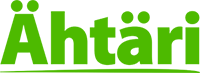 Vapaa-aikatoimi/ liikuntatoimi		Ostolantie 17, 63700 ÄHTÄRI		________________p. 06 2525 6000 kirjaamo@ahtari.fi LIIKUNTATILOJEN VAKIOVUOROJEN HAKEMUSPaikka 				Tila
□ Liikuntahalli			□ Liikuntahalli: _____ lohko(a) (kpl)
□ Pirkanlinnan tanssisali			□ Liikuntahallin juoksusuora	□ Mustikkavuoren sauna			□ Liikuntahallin kuntotila		
□ Hantsa, vapaansivistystyön ja kulttuurin tilat	□ Liikuntahallin ylätasanteen tatami
				□ Mustikkavuoren yläsauna
				□ Mustikkavuoren alasauna				□ Hantsa, monitoimitila 1&2				□ Hantsa, monitoimitila 3&4Vakivuoro haetaan ajalle					□ syyslukukausi	□ kevätlukukausi	(arvioitu käyttötarve ajalle: ___  .  ___ . _____    ___ . ___ . _____ )	
□ koko lukuvuosi	Viikonpäivä		Klo		Käyttötarkoitus (laji)
□ Maanantai		____________________	________________________________________□ Tiistai		____________________	________________________________________□ Keskiviikko		____________________	________________________________________□ Torstai		____________________	________________________________________□ Perjantai		____________________	________________________________________
□ Lauantai		____________________	________________________________________□ Sunnuntai (ei Hantsa)	____________________	________________________________________Muita mahdollisia lisätietoja (esim. vaihtoehtoinen aika vakiovuorolle)_______________________________________________________________________________________

______________________________________________________________________________________________________________________________________________________________________________* Huom! Mikäli samalla hakijalla (esim. seuralla) on useita vuorotoiveita, voi jokaisesta vuorosta tehdä oman hakemuksen tai kirjoittaa yhden hakemuksen liitteeksi erillisen sivun, jossa vuorotoiveet ovat eritelty.Hakija (seura/ järjestö/ yksityishenkilö)
_______________________________________________________________________________________Yrityksen tai seuran Y-tunnus/ yksityisen hakijan henkilötunnus
____________________________________________Hakijan tiedotryhmän koko _______ hlöäryhmän ikäjakauma __________ vuottaalle 18-vuotiaiden määrä _______ hlöäKäyttövuoron vastuuhenkilön yhteystiedot (väh. 18-vuotias):
Nimi				Sähköpostiosoite____________________________________________	________________________________________Katuosoite				Postinumero ja -toimipaikka____________________________________________	________________________________________Puhelinnumero (koti)			Puhelinnumero (työ)____________________________________________	________________________________________Laskutusosoite (yrityksen, seuran tai henkilön nimi)
_______________________________________________________________________________________Katuosoite				Postinumero ja -toimipaikka
____________________________________________	________________________________________
Sähköinen laskutusosoite (jos on)_______________________________________________________________________________________Laskutus		□ tuntipohjainen hinnoittelu	□ kausihinnoittelu
□ Olen lukenut ja sitoudun noudattamaan Ähtärin kaupungin liikuntatilojen käyttösääntöjä.Ähtärissä ______ / ______ 20___		________________________________________
				AllekirjoitusVakiovuorohakemus tulee jättää Ähtärin kaupungin kirjaamoon määräaikaan mennessä osoitteeseen Ähtärin kaupunki/ kirjaamo, Ostolantie 17, 63700 Ähtäri tai sähköpostitse (viestin liitteenä) kirjaamo@ahtari.fi. Käyttövuorot jaetaan hakuajan umpeutumisen jälkeen ja kaikille vuoroja hakeneille ilmoitetaan kirjallisesti. Mikäli myönnetty vakiovuoro ei sovi hakijalle, se tulee pikaisesti peruuttaa.